1 Riigitähise sisestamine pärast piiri ületamist Juht sisestab digitaalsesse sõidumeerikusse nende riikide tähised, kus igapäevane tööperiood algas ja lõppes. Alates 2. veebruarist 2022 sisestab juht ka selle riigi tähise, kuhu juht siseneb pärast liikmesriigi piiri ületamist. Allpool on juhis, kuidas toimida riigitähise sisestamisel piiri ületamisel ja siinjuures neli näidet kuidas see välja näeb.Riigitähise sisestamise juhend1 PiiriületusAlates 2. veebruarist 2022 on liikmesriigi piiri ületamisel kohustuslik sisestada ja kinnitada sõidumeerikusse riigitähis. Riigitähise sisestamine peab toimuma piiril või lähimas piirijärgses peatuskohas. Kui sõiduk on peatunud, tuleb valida ALGUSRIIK ja kinnitada see sõidumeeriku menüüs (menüü on nähtav vaid siis kui juhikaart on sõidumeerikus) . Vt näiteid 1 ja 2. Kui liikmesriigi piiri ületamine toimub parvlaeva või rongiga, sisestab juht riigitähise sadamasse või -rongijaama saabumisel. Vaata näidet 3.VDO „Lähteriigi“ käsitsi registreerimineAllpool on näide lähteriigi tähise sisestamise kohta VDO sõidumeerikus. Tutvuge ka sõidumeeriku kasutusjuhendiga.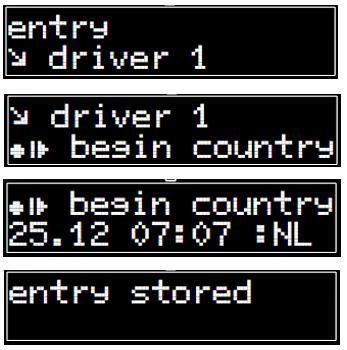 Menüü kuvamiseks vajutage nuppu OK ja valige SISESTA (entry) JUHT 1 (driver 1) (kui tuleb sisestada riigi tähis ka teisel juhil, siis valige SISESTA JUHT 2).Vajutage OK ja valige BEGIN COUNTRY (algusriik) Vajutage OK ja valige riikKinnitamiseks vajutage nuppu OKVDO sõidumeerik töötab riikide lühenditega. Veenduge, et kasutate õigeid lühendeid ja vaadake neid lühendeid sõidumeeriku kasutusjuhendist.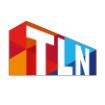 Stoneridge'i „Algusriigi“ käsitsi registreerimineAllpool on näide lähtekoha sisestamise kohta Stoneridge'i sõidumeerikus. Tutvuge ka sõidumeeriku kasutusjuhendiga.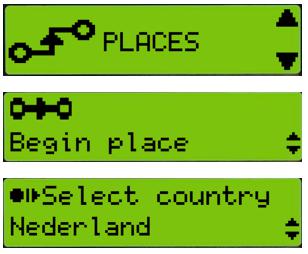 Menüü kuvamiseks vajutage nuppu OK ja valige KOHAD (places)Vajutage nuppu OK ja navigeerige menüüsse: Algusriik (Begin place)Vajutage OK ja valige riigi nimiKinnitamiseks vajutage nuppu OK EFAS “Algusriigi” käsitsi registreerimineAllpool on näide algusriigi sisestamise kohta Intellic – EFAS sõidumeerikus. Tutvuge ka sõidumeeriku kasutusjuhendiga.   Menüü kuvamiseks vajutage nuppu OK ja valige Sisestamine (Inputs)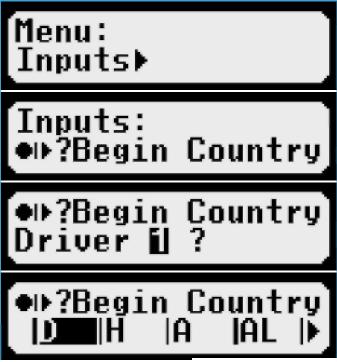    Vajutage nuppu OK ja kuvatakse kirje Algusriik (Begin Country)   Vajutage nuppu OK ja kuvatakse kirje Vali juht 1 (Select Driver 1)   Vajutage OK ja valige oma Lähteriik    Kinnitamiseks vajutage OKTähelepanu!Teadaolevalt lisas ainult Hispaania riigitähisele täpsemad geograafilised andmed, seega peab juht pärast riigitähise kinnitamist ka piirkonna valima.3 Näited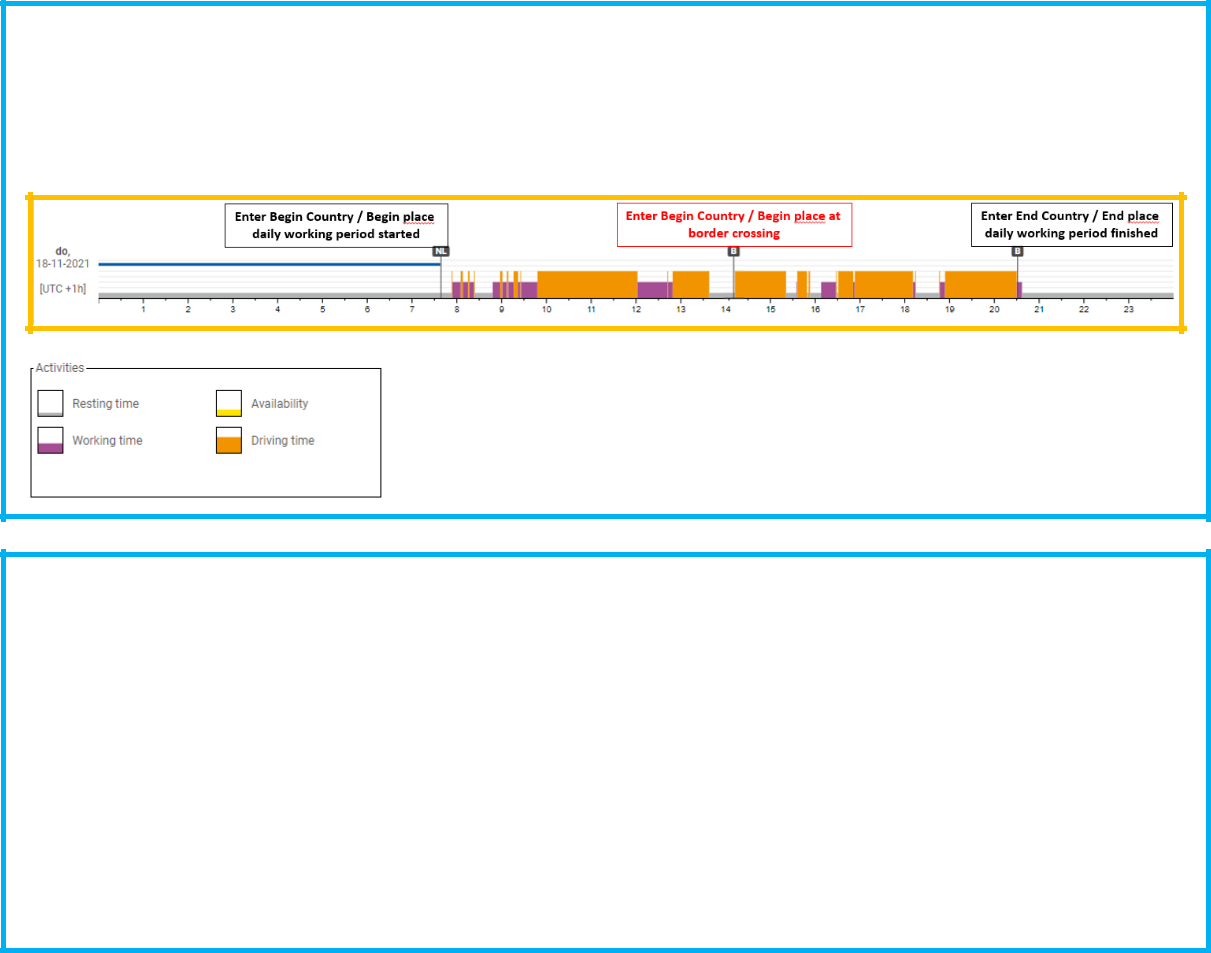 Näide 1: ALGUSRIIK Holland ja LÕPPRIIK Belgia• Tööpäev algab Hollandis (NL) ja siin sisestatakse ALGUSRIIK.• Umbes kell 14:00 ületatakse Belgia (B) piir. Siin sisestatakse Belgia (B) kui ALGUSRIIK.• Tööpäeva lõpus sisestatakse LÕPPRIIKNäide 2: ALGUSRIIK Belgia ja LÕPPRIIK Holland• Tööpäev algab Belgias (B) ja siin sisestatakse ALGUSRIIK. • Umbes kell 11.00 ületatakse Hollandi (NL) piir. Siin sisestatakse Holland (NL) kui ALGUSRIIK.• Tööpäeva lõpus sisestatakse  LÕPPRIIK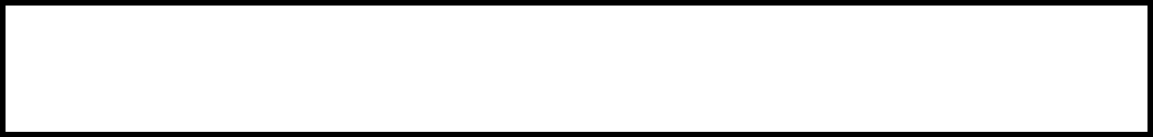 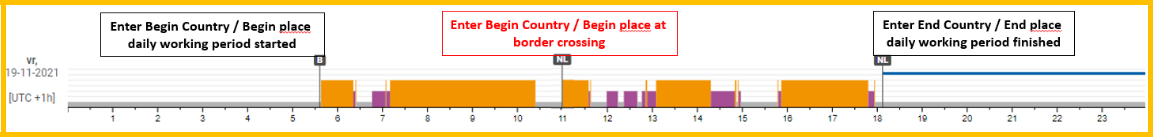 Näide 3: parvlaev või rong magamisasemega kajuti/kupee kasutamisega• Tööpäeva algus (14-11-2021 umbes kell 16:00) on Hollandis (NL) ja siin sisestatakse ALGUSRIIK. • Tööpäeva lõpus (puhkeaja algus) sisestatakse LÕPPRIIK (14-11-2021 umbes 18:30).• Niipea kui sõiduk on laeval (või rongis), PEAB lisaks tegevusele "puhkus" olema sisse lülitatud laeva-rongi funktsioon (14-11-2021 umbes kell 19:50). Sõidumeerik peab olema laeva/rongisõidu AJAL lülitatud laeva-rongi funktsioonile (TLN Tachowebis äratuntav kollase joone järgi).• Saabumisel sadamasse/terminali 15-11-2021 kl. 7:20, vahetult enne laevalt /rongist mahasõitu sisestatakse piiriületusena ALGUSRIIK Ühendkuningriik (UK). Vahetult enne laevalt-rongist mahasõitu lülitage välja ka laeva-rongi funktsioon (Arukas sõidumeerik 1).• Tööpäeva alguses 15-11-2021 kl. 8:15 sisestatakse Ühendkuningriik (UK) kui ALGUSRIIK. • Tööpäeva lõpus sisestatakse tavapäraselt LÕPPRIIK.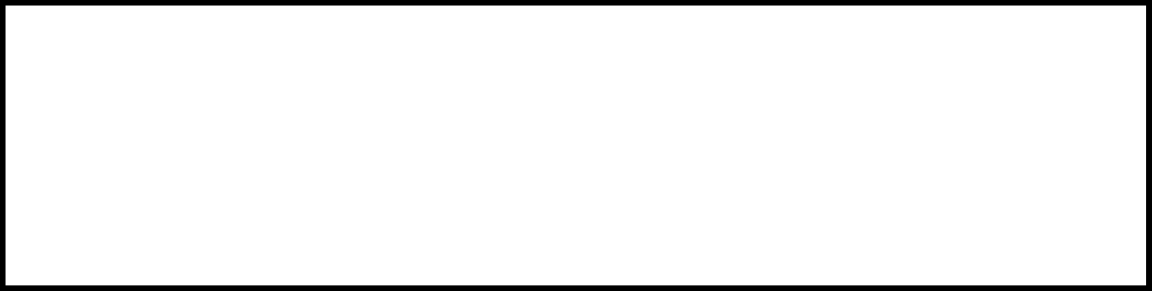 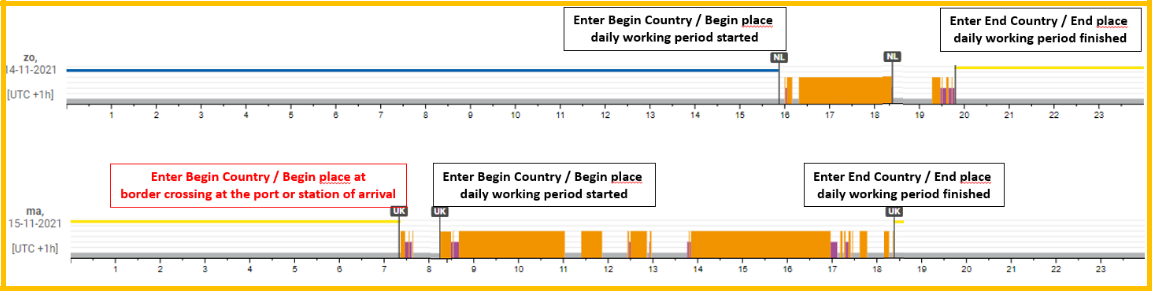 Näide 4: parvlaev-rong, millel puudub juurdepääs magamisasemega kajutile/kupeele.• 	Tööpäeva algus kell 8:00 on Ühendkuningriigis (UK) ja siin sisestatakse ALGUSRIIK.• 	Niipea kui sõiduk on parvlaeval (või rongis), tuleb parvlaeva-rongi funktsioon sisse lülitada. Praegusel juhul kell 12:45. Sõidumeerik peab parvlaeva-rongi reisi AJAL olema lülitatud parvlaeva-rongi funktsioonile (TLN Tachowebis äratuntav kollase joone järgi).• 	Saabumisel sadamasse/terminali umbes kell 13:45, vahetult enne parvlaevalt (või rongist) väljumist, sisestatakse piiriületuskohaks Prantsusmaa (F) kui ALGUSRIIK. Vahetult enne parvlaevalt-rongist lahkumist lülitage välja ka parvlaeva-rongi funktsioon (arukas sõidumeerik 1).• 	Tööpäeva lõpus sisestatakse tavapäraselt LÕPPRIIK.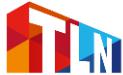 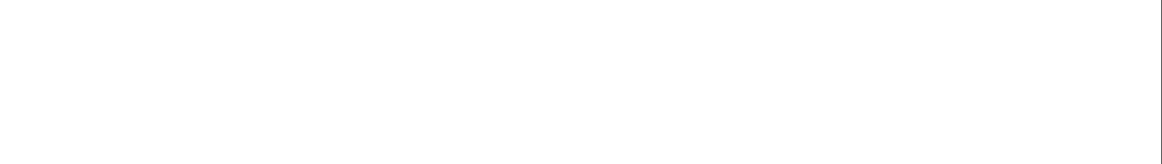 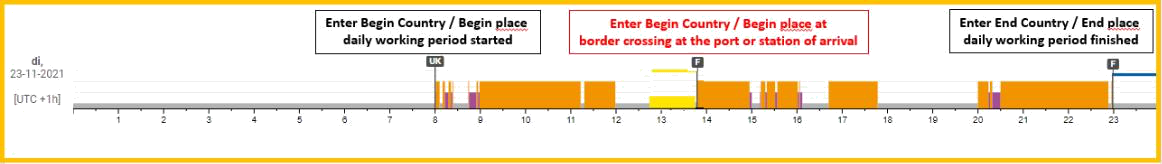 JUHEND RIIGIPIIRI ÜLETAMISE REGISTREERIMISE KOHTA, 2. VEEBRUAR 2022V2.1ebusser@tln.nl1JUHEND PIIRI ÜLETAMISE REGISTREERIMISE KOHTA, 2. VEEBRUAR 2022V2.1JUHEND PIIRI ÜLETAMISE REGISTREERIMISE KOHTA, 2. VEEBRUAR 2022V2.1ebusser@tln.nl2JUHEND PIIRI ÜLETAMISE REGISTREERIMISE KOHTA, 2. VEEBRUAR 2022V2.1ebusser@tln.nl3